СОВЕТ ДЕПУТАТОВ  МУНИЦИПАЛЬНОГО ОБРАЗОВАНИЯ СОСНОБОРСКИЙ ГОРОДСКОЙ ОКРУГ ЛЕНИНГРАДСКОЙ ОБЛАСТИ(ТРЕТИЙ  СОЗЫВ)ВЫПИСКА ИЗ ПРОТОКОЛА ВНЕОЧЕРЕДНОГО ЗАСЕДАНИЯот 22 мая 2019 года №7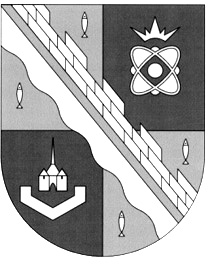                                                                                                    Начало заседания: 15.00Окончание заседания: 17.00Присутствовали: Глава Сосновоборского городского округа – Иванов А.В., заместитель председателя совета депутатов Сосновоборского городского округа – Сорокин Н.П., депутаты: Алмазов Г.В., Артёмов А.В., Бабич И.А., Вдовин С.А., Воскресенская Н.В., Коновалик А.П., Курочка М.А., Лаврентьева Е.А., Мартынова О.В., Павлов А.А., Панченко Н.О., Поничев Д.А., Сиводед А.П., Соломаха А.Ф., Терешкин А.Е., Уваров П.В., Шишова О.Н.На основании решения совета депутатов от 25.04.2018г №62 «О досрочном прекращении полномочий депутата Сосновоборского городского совета депутатов Костровой Елены Игоревны» численный состав совета депутатов муниципального образования Сосновоборский городской округ Ленинградской области стал в количестве 19 человек.Председательствующий на заседании: глава Сосновоборского городского округа – Иванов А.В.От администрации: глава администрации Сосновоборского городского округа – Воронков М.В.От прокуратуры: заместитель прокурора города Сосновый Бор, советник юстиции Антонова Д.А.Приглашенные: от администрации: первый заместитель главы администрации – Лютиков С.Г., заместитель главы администрации по безопасности и общим вопросам – Колган А.В., заместитель главы по социальным вопросам – Горшкова Т.В., заместитель главы администрации, председатель комитета финансов – Козловская О.Г., председатель комитета по управлению жилищно-коммунальным хозяйством – Кобзев А.А., начальник отдела внешнего благоустройства – Пржевальский П.В., начальник пресс-центра - Никитина В.Г., помощник главы администрации – Афанасьев А.Н., заместитель председателя комитета образования - Ермакова И.А., ведущий специалист комитета образования – Дегтярева С.В., специалист пресс-центра - Жилина Е.М.; - от Контрольно-счетной палаты – председатель финансово-контрольной комиссии Сосновоборского городского округа, Морозова М.Н.;- от СМУП «АТП» - директор, Кузьмин И.А.;- от ООО «ЛАЭС-авто» - зам. директора, Зазерин В.Ф.;  - Общественной палаты – зам председателя, Аверьянов С.Д. Житель города Волков Е.И.     Присутствующие на заседании: главный специалист аппарата совета депутатов – Ремнева Е.И.; от городской газеты «Маяк» корреспондент: Князева  Н.В.; от городского телеканала «СТВ» главный редактор Петрова Д., оператор Иванова О.А., от  городского радиоканала «Балтийский Берег» Махнач А.В.; от Тера-пресс» Полякова И.Б.Регистрация 19 человек.По второму вопросу заседания: «О внесении изменений в Устав муниципального образования Сосновоборский городской округ Ленинградской области» слушали Алмазова Г.В.По результатам обсуждения проекта ступило предложение от Иванова А.В. принять проект решения за основу:Результаты голосования:Алмазов Г.В. – «за»;Артёмов А.В. – «против»;Бабич И.А. – «за»;Вдовин С.А. – «за»;Воскресенская Н.В. – «за»;Иванов А.В. – «за»;Коновалик А.П. – «за»;Курочка М.А. – «за»;Лаврентьева Е.А. – «за»;Мартынова О.В. – «за»;Павлов А.А. – «за»;Панченко Н.О. – «за»;Поничев Д.А. – «за»;Сиводед А.П. – «за»;Соломаха А.Ф. – «за»;Сорокин Н.П. – «за»;Терешкин А.Е. – «за»;Уваров П.В. – «за»;Шишова О.Н. – «за»          18/1/0Проект принят «за основу».Поступило предложение от Алмазова Г.В. рассмотреть поправки, поступившие к проекту решения совета депутатов по результатам публичных слушаний.Предложение принято единогласно без проведения голосования.1) Предложение жителя города Рогачева Р.В. по пункту 5 статьи 4: в пункте указать цель или приоритеты: общественный или личный транспорт, пешеходы, велосипеды, закрытие въезда в городе или в его районы и т.п.).С учетом заключения представителя прокуратуры города поступило предложение отклонить данное предложение как противоречащее законодательству и не соответствующее юридической технике.Предложение отклонено единогласно без проведения голосования.2) Предложение жителя города Рогачева Р.В. по пункту 7.2 статьи 4: слова «коренных малочисленных народов и других» заменить словами «коренных, коренных малочисленных народов и других».С учетом заключения представителя прокуратуры города поступило предложение отклонить данное предложение как противоречащее законодательству.Предложение отклонено единогласно без проведения голосования.3) Предложение жителя города Рогачева Р.В. по пункту 15 части 1 статьи 4.1: слова «по обращению с животными без владельцев, обитающими» заменить словами «по отлову, содержанию и обращению с животными без владельцев».С учетом заключения представителя прокуратуры города поступило предложение отклонить данное предложение как противоречащее законодательству.Предложение отклонено единогласно без проведения голосования.4) Предложение жителя города Волкова Е.И. по пункту 15 части 1 статьи 4.1: оставить действующую редакцию Устава. Основание: отсутствуют специалисты, которые смогут узнать у собаки с кем она гуляет (с владельцем или без владельца).С учетом заключения представителя прокуратуры города поступило предложение отклонить данное предложение как противоречащее законодательству и не соответствующее юридической технике.Предложение отклонено единогласно без проведения голосования (поправка снята автором с голосования).5) Предложение жителя города Волкова Е.И. по части 3 статьи 27: оставить часть 3 статьи 27 в действующей редакции Устава.С учетом заключения представителя прокуратуры города поступило предложение рассмотреть данное предложение при очередной корректировке Устава.Предложение принято единогласно без проведения голосования (предложение снято автором с голосования).6) Предложение депутата Алмазова Г.В.: статью 28 изложить в новой редакции:«Статья 28. Организация деятельности представительногооргана городского округа1. Представительный орган городского округа может осуществлять свои полномочия в случае избрания не менее двух третей от установленной статьей 25 настоящего Устава численности депутатов (правомочный состав).2. Вновь избранный представительный орган городского округа собирается на первое заседание главой городского округа, избранным представительным органом предыдущего созыва, в срок не позднее 30 дней со дня избрания представительного органа в правомочном составе.3. Если первое заседание не назначено главой городского округа в установленный частью 2 настоящей статьи срок, дату и время проведения первого заседания определяет старейший по возрасту депутат.4. Первое заседание представительного органа городского округа открывает и ведет до избрания председателя представительного органа городского округа старейший по возрасту депутат.5. Порядок избрания председателя представительного органа городского округа определяется регламентом представительного органа городского округа в соответствии с настоящим Уставом.6. После избрания председателя представительного органа городского округа вновь избранный представительный орган городского округа приступает к процедуре избрания главы городского округа, возглавляющего администрацию городского округа.7. Заседания представительного органа городского округа считаются правомочными, если на них присутствует более половины от установленной статьей 25 настоящего Устава численности депутатов и проводятся не реже одного раза в три месяца.8. Организация деятельности представительного органа городского округа устанавливается регламентом представительного органа городского округа.»Результаты голосования:Алмазов Г.В. – «за»;Артёмов А.В. – «воздержался»;Бабич И.А. – «за»;Вдовин С.А. – «за»;Воскресенская Н.В. – «за»;Иванов А.В. – «за»;Коновалик А.П. – «за»;Курочка М.А. – «за»;Лаврентьева Е.А. – «за»;Мартынова О.В. – «за»;Павлов А.А. – «за»;Панченко Н.О. – «за»;Поничев Д.А. – «за»;Сиводед А.П. – «за»;Соломаха А.Ф. – «за»;Сорокин Н.П. – «за»;Терешкин А.Е. – «за»;Уваров П.В. – «за»;Шишова О.Н. – «за»          18/0/1Предложение принято.7) Предложение жителя города Рогачева Р.В. по пункту 1.9 проекта решения (пункту 1.10 решения совета депутатов): указать срок, в течение которого глава городского округа имеет право отклонить решение совета депутатов.С учетом заключения представителя прокуратуры города поступило предложение рассмотреть данное предложение при внесении изменений в регламент совета депутатов.Предложение принято единогласно без проведения голосования.8) Предложение депутата Панченко Н.О. по пункту 1.9 проекта решения (пункту 1.10 решения совета депутатов): исключить из текста часть 6 статьи 29 Устава.Результаты голосования:Алмазов Г.В. – «воздержался»;Артёмов А.В. – «за»;Бабич И.А. – «против»;Вдовин С.А. – «воздержался»;Воскресенская Н.В. – «против»;Иванов А.В. – «против»;Коновалик А.П. – «против»;Курочка М.А. – «за»;Лаврентьева Е.А. – «за»;Мартынова О.В. – «против»;Павлов А.А. – «против»;Панченко Н.О. – «за»;Поничев Д.А. – «за»;Сиводед А.П. – «за»;Соломаха А.Ф. – «против»;Сорокин Н.П. – «против»;Терешкин А.Е. – «против»;Уваров П.В. – «против»;Шишова О.Н. – «против»          6/11/2Предложение не принято.9) Предложение жителя города Волкова Е.И. по части 4 статьи 31: в тексте слова «3 дня» заменить на слова «15 дней».Поступило предложение рассмотреть данное предложение при очередной корректировке Устава.Предложение принято единогласно без проведения голосования.10) Предложение депутата Алмазова Г.В.: статью 35 изложить в новой редакции:«Статья 35. Председатель представительного органа городского округа1. Председатель представительного органа городского округа избирается тайным голосованием из числа депутатов представительного органа городского округа на срок полномочий представительного органа городского округа.2. Председатель представительного органа городского округа в своей деятельности руководствуется Конституцией Российской Федерации, федеральным и областным законодательством, настоящим Уставом и правовыми актами представительного органа городского округа, принятыми в пределах его компетенции.3. Председатель представительного органа городского округа подконтролен и подотчетен представительному органу городского округа.4. Председатель представительного органа городского округа может быть освобожден досрочно от занимаемой должности решением представительного органа городского округа, принятым тайным голосованием.Председатель представительного органа городского округа также считается освобожденным досрочно от занимаемой должности с момента прекращения его полномочий как депутата городского округа либо со дня досрочного прекращения полномочий представительного органа городского округа.5. Председатель представительного органа городского округа представляет представительному органу городского округа ежегодные отчеты о результатах своей деятельности, в том числе о решении вопросов, поставленных представительным органом городского округа.Порядок и сроки проведения отчета председателя представительного органа городского округа перед представительным органом городского округа, устанавливаются правовым актом представительного органа городского округа.6. Председатель представительного органа городского округа:1) организует деятельность представительного органа городского округа в соответствии с законодательством, настоящим Уставом и регламентом представительного органа городского округа;2) представляет представительный орган городского округа в отношениях с органами местного самоуправления городского округа и других муниципальных образований, органами государственной власти, гражданами и организациями;3) председательствует на заседаниях представительного органа городского округа;4) подписывает в порядке, установленном настоящим Уставом и регламентом представительного органа городского округа муниципальные правовые акты, принятые представительным органом городского округа;5) издает постановления и распоряжения по вопросам организации деятельности представительного органа городского округа;6) подписывает протоколы заседаний представительного органа городского округа;7) формирует аппарат представительного органа городского округа, осуществляя при этом в отношении его работников права и обязанности работодателя, организует и контролирует работу аппарата представительного органа городского округа;8) распоряжается средствами бюджета городского округа, предусмотренными для обеспечения деятельности представительного органа и депутатов представительного органа городского округа;9) без доверенности действует от имени представительного органа городского округа, в том числе в судах;10) информирует население городского округа о работе представительного органа городского округа;11) исполняет иные полномочия, установленные правовыми актами представительного органа городского округа по вопросам организации деятельности представительного органа городского округа.7. Председатель представительного органа городского округа должен соблюдать ограничения и запреты и исполнять обязанности, которые установлены Федеральным законом от 25 декабря 2008 года N 273-ФЗ «О противодействии коррупции» и другими федеральными законами.8. Полномочия председателя представительного органа городского округа, осуществляющего свои полномочия на постоянной основе, прекращаются досрочно в случае несоблюдения ограничений, установленных Федеральным законом от 6 октября 2003 года N131-ФЗ «Об общих принципах организации местного самоуправления в Российской Федерации».9. Гарантии осуществления полномочий председателя представительного органа городского округа устанавливаются муниципальными правовыми актами представительного органа городского округа в соответствии с федеральными законами, законами Ленинградской области и настоящим Уставом.»Результаты голосования:Алмазов Г.В. – «за»;Артёмов А.В. – «за»;Бабич И.А. – «за»;Вдовин С.А. – «за»;Воскресенская Н.В. – «за»;Иванов А.В. – «за»;Коновалик А.П. – «за»;Курочка М.А. – «за»;Лаврентьева Е.А. – «за»;Мартынова О.В. – «за»;Павлов А.А. – «за»;Панченко Н.О. – «за»;Поничев Д.А. – «за»;Сиводед А.П. – «за»;Соломаха А.Ф. – «за»;Сорокин Н.П. – «за»;Терешкин А.Е. – «за»;Уваров П.В. – «за»;Шишова О.Н. – «за»          19/0/0Предложение принято.11) Предложение жителя города Рогачева Р.В. по пункту 1.11 проекта решения (пункту 1.12 решения совета депутатов): в части 4 статьи 36 Устава включить три пункта из действующей редакции Устава:«4) осуществляет оперативное руководство деятельностью аппарата представительного органа городского округа;5) в соответствии с законодательством Российской Федерации, муниципальными правовыми актами представительного органа городского округа, обеспечивает доступ граждан (физических лиц), в том числе представителей организаций (юридических лиц), общественных объединений, органов государственной власти и органов местного самоуправления к информации о деятельности представительного органа городского округа;6) осуществляет контроль за исполнением решений, принятых представительным органом городского округа;»Поступило предложение рассмотреть данное предложение при очередной корректировке Регламента совета депутатов.Предложение принято единогласно без проведения голосования.12) Предложение депутата Алмазова Г.В.: статью 43 изложить в новой редакции:«Статья 43. Порядок избрания и вступления в должностьглавы городского округа1. Избранный в составе, необходимом для осуществления своих полномочий, представительный орган городского округа на первом своем заседании избирает из своего состава тайным голосованием главу городского округа, возглавляющего администрацию городского округа. Порядок избрания главы городского округа устанавливается регламентом представительного органа городского округа.2. Глава городского округа избирается на срок полномочий представительного органа городского округа.3. Глава городского округа, избранный представительным органом городского округа из своего состава и возглавляющий администрацию городского округа, вступает в должность с момента прекращения полномочий депутата представительного органа городского округа.4. После прекращения полномочий депутата представительного органа городского округа и вступления в должность, глава городского округа произносит присягу: «Клянусь верно служить жителям Сосновоборского городского округа, добросовестно выполнять возложенные на меня высокие обязанности главы муниципального образования Сосновоборский городской округ, уважать и защищать права и свободы человека, соблюдать Конституцию Российской Федерации, законы Российской Федерации и Ленинградской области, Устав Сосновоборского городского округа.»Результаты голосования:Алмазов Г.В. – «за»;Артёмов А.В. – «воздержался»;Бабич И.А. – «за»;Вдовин С.А. – «за»;Воскресенская Н.В. – «за»;Иванов А.В. – «за»;Коновалик А.П. – «за»;Курочка М.А. – «за»;Лаврентьева Е.А. – «за»;Мартынова О.В. – «за»;Павлов А.А. – «за»;Панченко Н.О. – «за»;Поничев Д.А. – «за»;Сиводед А.П. – «за»;Соломаха А.Ф. – «за»;Сорокин Н.П. – «за»;Терешкин А.Е. – «за»;Уваров П.В. – «за»;Шишова О.Н. – «за»          18/0/1Предложение принято.13) Предложение жителя города Рогачева Р.В. по статье 43: оставить пункты 3 и 4 в действующей редакции Устава.Данное предложение противоречит действующему законодательству и на этом основании не может быть принято.Предложение отклонено единогласно без проведения голосования.14) Предложение жителя города Рогачева Р.В. по пункту 1.15 проекта решения (пункту 1.17 решения совета депутатов): статью 44 Устава городского округа оставить в действующей редакции, так как глава городского округа не должен возглавлять администрацию городского округа.Данное предложение противоречит общей концепции изменений в Устав городского округа в части принятого за основу данного решения совета депутатов и на этом основании не может быть принято.Предложение отклонено единогласно без проведения голосования.15) Предложение жителя города Рогачева Р.В. по пункту 1.16 проекта решения (пункту 1.18 решения совета депутатов): в статье 45 Устава городского округа части 2 и 3 оставить в действующей редакции.Данное предложение противоречит общей концепции изменений в Устав городского округа в части принятого за основу данного решения совета депутатов и на этом основании не может быть принято.Предложение отклонено единогласно без проведения голосования.16) Предложение жителя города Рогачева Р.В. по пункту 1.18 проекта решения (пункту 1.20 решения совета депутатов): в статье 50 Устава городского округа часть 3 оставить в действующей редакции.Отклонить данное предложение, так оно включено частью 4 статьи 46 Устава.Предложение отклонено единогласно без проведения голосования.17) Предложение жителя города Рогачева Р.В. по пункту 1.19 проекта решения (пункту 1.21 решения совета депутатов): в статье 51 Устава городского округа оставить в часть 3 в действующей редакции.Отклонить данное предложение, так глава городского округа, избираемый представительным органом городского округа из своего состава возглавляет администрацию и не является муниципальным служащим.Предложение отклонено единогласно без проведения голосования.18) Предложение жителя города Рогачева Р.В. по пункту 1.20 проекта решения (пункту 1.22 решения совета депутатов): статью 52 Устава городского округа оставить в действующей редакции.Данное предложение противоречит общей концепции изменений в Устав городского округа в части принятого за основу данного решения совета депутатов и на этом основании не может быть принято.Предложение отклонено единогласно без проведения голосования.19) Предложение жителя города Рогачева Р.В. по пункту 1.21 проекта решения (пункту 1.23 решения совета депутатов): статью 54 Устава городского округа оставить в действующей редакции.Данное предложение противоречит общей концепции изменений в Устав городского округа в части принятого за основу данного решения совета депутатов и на этом основании не может быть принято.Предложение отклонено единогласно без проведения голосования.20) Предложение жителя города Волкова Е.И. по части 5 статьи 60 Устава городского округа: изложить часть 5 статьи 60 в новой редакции «5. Официальным опубликованием муниципальных правовых актов и соглашений считается публикация в газете «Маяк».Данное предложение исключает возможность официального обнародования нормативных правовых актов органов местного самоуправления, а предусматривает лишь их опубликование в городской газете, что противоречит законодательству.Поступило предложение от автора провести по данному предложению голосование депутатов.Результаты голосования:Алмазов Г.В. – «против»;Артёмов А.В. – «против»;Бабич И.А. – «против»;Вдовин С.А. – «против»;Воскресенская Н.В. – «против»;Иванов А.В. – «против»;Коновалик А.П. – «против»;Курочка М.А. – «против»;Лаврентьева Е.А. – «против»;Мартынова О.В. – «против»;Павлов А.А. – «против»;Панченко Н.О. – «воздержался»;Поничев Д.А. – «за»;Сиводед А.П. – «воздержался»;Соломаха А.Ф. – «против»;Сорокин Н.П. – «за»;Терешкин А.Е. – «против»;Уваров П.В. – «против»;Шишова О.Н. – «против»          2/15/2Предложение не принято.Поступило предложение от Иванова А.В. принять проект решения в целом с учетом принятых поправок.Результаты голосования:Алмазов Г.В. – «за»;Артёмов А.В. – «против»;Бабич И.А. – «за»;Вдовин С.А. – «за»;Воскресенская Н.В. – «за»;Иванов А.В. – «за»;Коновалик А.П. – «за»;Курочка М.А. – «за»;Лаврентьева Е.А. – «за»;Мартынова О.В. – «за»;Павлов А.А. – «за»;Панченко Н.О. – «за»;Поничев Д.А. – «за»;Сиводед А.П. – «за»;Соломаха А.Ф. – «за»;Сорокин Н.П. – «за»;Терешкин А.Е. – «за»;Уваров П.В. – «за»;Шишова О.Н. – «за»           18/1/0Решение № 46 принято.Глава Сосновоборского                                                      А.В. Иванов      городского округа                             Секретарь заседания                                                             Е.И. Ремнева